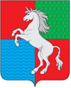 СОВЕТ ДЕПУТАТОВГОРОДСКОГО ОКРУГА ГОРОД ВЫКСАНИЖЕГОРОДСКОЙ ОБЛАСТИРЕШЕНИЕот 25.07.2023										       № 71О награждении Почетной грамотой городского округа город Выкса Нижегородской области Рассмотрев представление главы местного самоуправления городского округа город Выкса Нижегородской области В.В. КочетковаСовет депутатов р е ш и л:За многолетний добросовестный труд, высокий профессионализм, значительный вклад в развитие физической культуры и спорта в городском округе город Выкса и в связи с празднованием Дня физкультурника наградить Почетной грамотой городского округа город Выкса Нижегородской области:1) Саратовцева Вадима Игоревича – заместителя директора «Муниципальное казенное учреждение городского округа город Выкса «Жемчужина»;2) Синеву Любовь Николаевну – заместителя директора «Муниципальное казенное учреждение городского округа город Выкса «Жемчужина»;3) Соколову Светлану Николаевну – начальника отдела функционального обеспечения управления физической культуры и спорта администрации городского округа город Выкса.Исполняющий обязанности председателя Совета депутатов						А.В. Кобяков